Publicado en Zaragoza el 25/09/2019 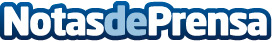 Las bandejas que no deben faltar en ningún hogar, por Bandejas.infoBandejas para el sofá, para la cama, para el horno etc. pero también hay bandejas para patosos. Todo el mundo tiene sus bandejasDatos de contacto:MariaNota de prensa publicada en: https://www.notasdeprensa.es/las-bandejas-que-no-deben-faltar-en-ningun Categorias: Interiorismo Aragón Restauración Consumo http://www.notasdeprensa.es